                                                                                    Busto Arsizio____________Richiesta libri in comodato anno scolastico 2022/2023Il sottoscritto__________________________________________________________residente in _________________________ via_______________________________telefono____________________ indirizzo e-mail____________________________genitore dell’alunno_____________________________________________________classe frequentata ______, chiede, per l’anno scolastico 2022/2023, di usufruire dei seguenti libri* in comodato gratuito, si impegna a mantenerli in buono stato e restituirli alla scuola alla fine del loro utilizzo.*scrivere titolo, autori, casa editrice, volume1___________________________________________________________________2___________________________________________________________________3___________________________________________________________________4___________________________________________________________________Firma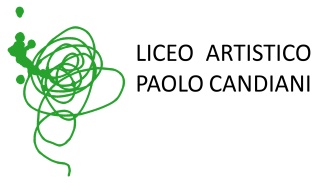 Liceo Artistico Statale Paolo CandianiLiceo Musicale e Coreutico Statale Pina BauschVia L. Manara, 10 – 21052 Busto Arsiziowww.artisticobusto.edu.itTel. 0331633154Email: vasl01000a@istruzione.itPec: vasl01000a@pec.istruzione.itCod. Mec. VASL01000A – C.F. 81009790122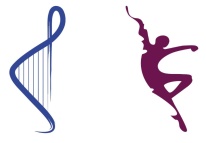 LICEO MUSICALE E COREUTICO PINA BAUSCH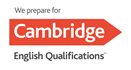 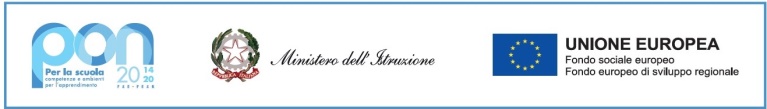 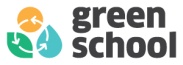 